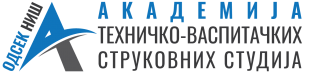 Master strukovne studije Studijski program: Upravljanje otpadomVežba 6- GantogramGantt-ov grafikon ili gantogram -metoda grafičkog prikazivanja informacija koja se često koristi za utvrđivanje rasporeda aktivnosti. Tipični Ganttov dijagram grafički prikazuje vreme potrebno za kompletnu izradu zadatka kao i postotak urađenog dela zadatka. Gantogram je dijagram koji se sastoji od koordinatnog sistema, u kome je na apscisi vreme, a na ordinati su resursi ili aktivnosti po kojima se odvijaju pojedini radni nalozi, po operacijama sa vremenom početka i završetka svake operacije.Da bi smo napravili Gantogram, potrebno je najpre da imamo osnovne podatke o projektu. Ono što je potrebno da postoji jeste naziv projekta, naziv svake aktivnosti koja postoji u okviru projekta, datum početka svake faze i vreme trajanja uglavnom danima.Gantogram se smatra jednim od najboljih alata za upravljanje projkektima. On se danas aktivno koristi u projektnom menadžmentu i prilično je jednostavan za upotrebu. Na njemu je predstavljena lista aktivnosti koje moraju biti izvršene u toku životnog ciklusa projekta. Dužina i pozicija svake crte na dijagramu pokazuje datum početka, dužinu trajanja i završetak aktivnosti.Gantogram prati mnoštvo aktivnosti, kada svaka od njih počinje, koliko dugo traje i u kojoj meri se preklapaju. Upravljanje projektima postaje jednostavno jer se dobija jasan pregled šta treba da se odradi i kada.Gantogrami su interaktivni dijagrami. Oni pomažu projektnim menadžerima i timovima da vremenski isplaniraju projekat uz pružanje grfičkog prikaza lakog za razumevanje. Ilustrovanje i vizuelizacija svakog koraka postaje lako, tako da se zadaci mogu povezati zavisnim vezama i napredak projekta može da se prati kako bi se ispoštovao zahtevani rok.Standarne funkcije gantograma uključuju vremensku liniju, strelice ili linije koje ilistruju zavisnost između zadataka, važnije ciljeve, stubići koji pokazuju punu dužinu trajanja svakog zadatka i linija koja pokazuje tekući datum u vremenskom rasporedu projekta. Boje se koriste da pokažu koji zadaci se izvršavaju na vreme, koji su završeni, a koji kasne.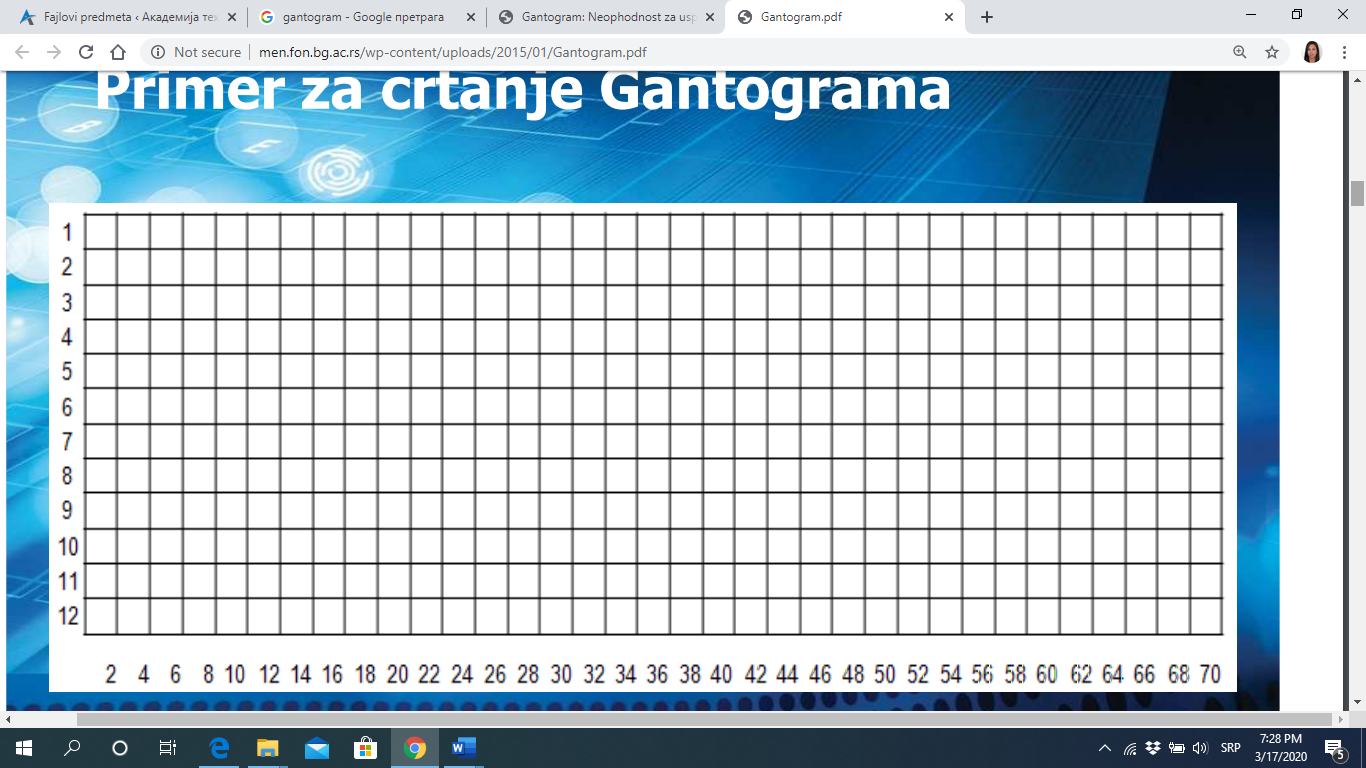 Slika 1. Primer za crtanje GantogramaNa slici 1 prikazan je gantogram gde su na ordinati (uspravno) prikazane aktivnosti, a na apcisi (vodoravno) prikazani dani za izvršavanje aktivnosti. Jedna kockica u ovom slučaju prikazuje dva dana. To može biti i drugačije, u zavisnosti od toga koliko je dana za jednu aktivnost dato, može biti i više i manje.Tipovi veza u Gantogramu biti različiti:Početak-početak PP- Aktivnost A i aktivnost B počinju u istom trenutkuKraj-kraj KK- aktivnost A i aktivnost B se završavaju u istom trenutkuKraj-početak KP- Aktivnost B počinje tek kada se aktivnost A završiZadatak 1. Nacrtati gantogram za aktivnosti date u tabeli i odrediti trajanje projekta i napisati koliko je dana potreno za ceo projekat.Rešenje zadatkaUkupno je potrebno 40 dana za završetak projekta.Zadatak 2.Nacrtati Gantov dijagram za sledeću dinamiku osnivačkih aktivnosti:pronalaženje prostora 8 dana,razgovor sa kandidatima 4 dana, počinje nakon aktivnosti 1naručivanje nameštaja 2 dana- počinje 2 dana nakon aktivnosti 1naručivanje kompjutera i Inforamcionog sistema za knjiženje (2 dana),počinje istog dana kao i poručivanje nameštajaosposobljavanje telefona i instalacija (4 dana),počinje kada se završi aktivnost 4.prijem namestaja i postavljanje 2 dan- nakon aktivnosti 5prijem kompjutera i instaliranje (4 dana). Nakon aktivnosti 5zapošljavanje i obuka kandidata (6 dana),nakon aktivnosti 7rešavanje pravnih pitanja 10 dana,nakon aktivnosi 8useljenje i početak rada. Nakon aktivnosti 9Napisati koliko dana traje projekat.Projekat traje 38 danaZadaci za samostalni radNacrtati Gantov dijagram za aktivnosti date u tabeliFormirati gantogram za projekat pod nazivom „Proizvodnja reklamnog TV spota za promociju energetskog napitkaProjekat obuhvata: izradu knjige snimanja, izbor lokacije, pripremu lokacije, kasting, snimanje, montažu materijala, „lansiranje“ u medijima. Predviđeno je da projektne aktivnosti počnu 1. februara 2020. Za izradu knjige snimanja predviđeno je mesec dana, a na osnovu njenog sadržaja vrši se izbor lokacije u trajanju od 15 dana. Priprema lokacije treba da traje pune dve sedmice. Kasting počinje treće nedelje projekta i traje do poslednje sedmice marta. Snimanje počinje po pripremi lokacije i predviđeno je da traje nedelju dana. Montaža snimljenog materijala traje dve sedmice, a za to vreme se pregovara sa TV stanicama o zakupu minutaže (ova aktivnost je sastavni deo „lansiranja“ TV spota u medijima za koju je predviđeno da traje ukupno 7 nedelja).  Po formiranju gantograma, odgovorite na sledeća pitanja: 1. Koliko vremena traje ovaj projekat ? 2. Koji je datum završetka projektnih aktivnosti ? 3. Koliko projektnih aktivnosti se obavlja istovremeno u vremenskom intervalu od 01.03.2020 do 15.03.2020 god.? POMOĆ- Gantogram crtate tako da vam jedna kockica oznacava jednu nedelju.Broj aktivnostiNaziv aktivnostiNaredna aktivnostTrajanje (dan)1.Sklapanje i overavanje ugovora u opštini222.Angažovanje pravnog i tehničkog konsultanta323.Analiza lokacije,zemljišta i okruženja464.Pribavljanje plana detaljne regulacije545.Akt o uslovima,idejni projekat,odobrenje6126.Glavni projekat1412345624681012141618202224262830323436384012345678910246810121416182022242628303234363840BrojNaziv aktivnostiDatum početkaTrajanje1Ispitivanje tržišta1.6.2020.82Izbor lokacije8.6.2020.43Pregovori o zakupu12.6.2020.24Uređenje prostora14.6.2020.205Izbor personala14.6.2020.246Otvaranje8.7.2020.1